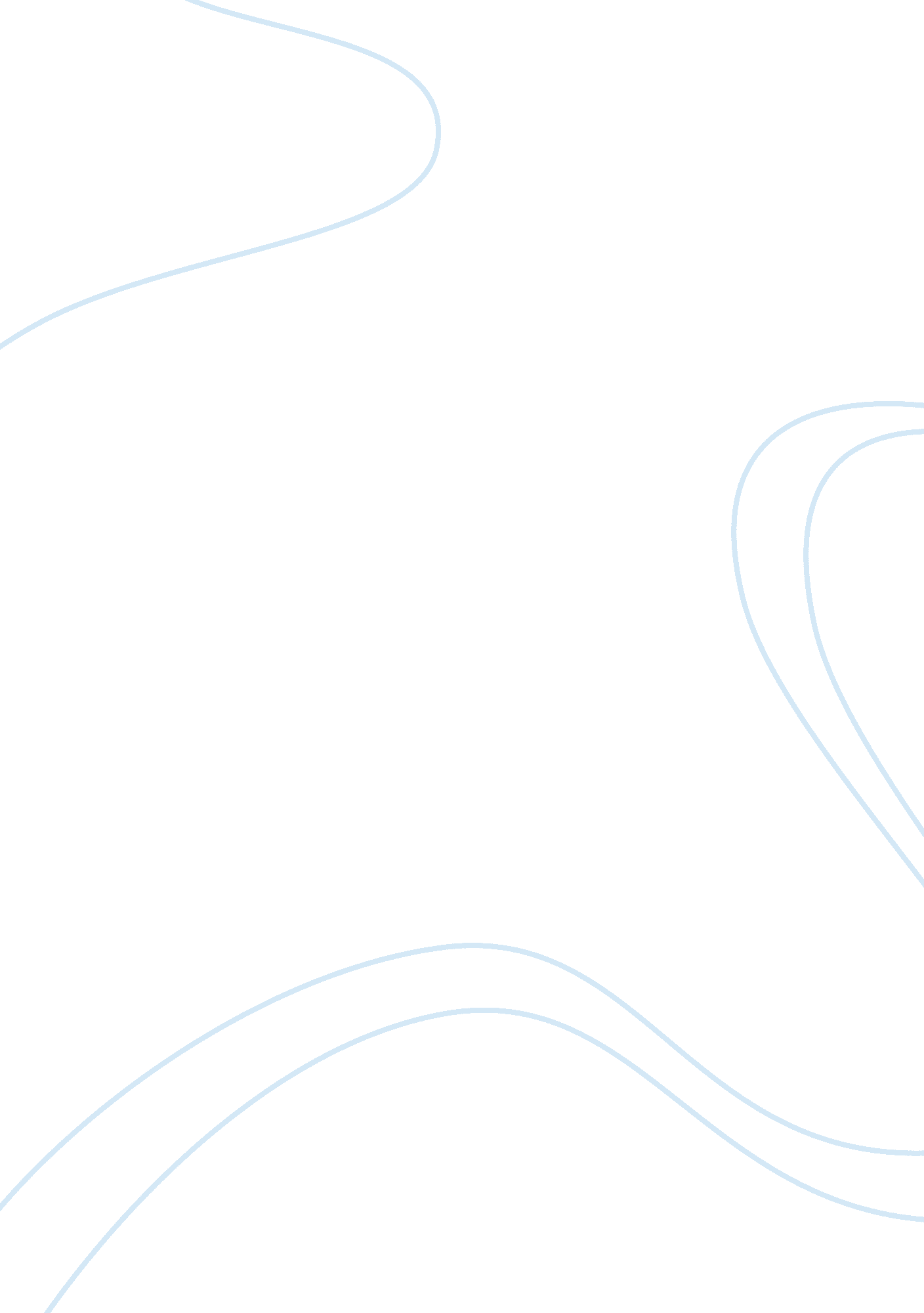 The arab israelScience, Social Science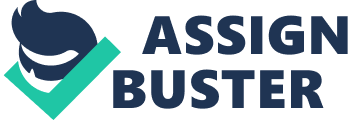 Lecturer Right to Return Home I would like to begin by stating that the problems of the Palestinians began in 1947-48 when they were chased away of their homes by the Israeli soldiers and the Haganah, Irgun and Palmach militia groups. It is because of this reason that there are a total of 5 million Palestinian refugees in the world (Morris 194). 
I would like to agree that the Palestinian refugees in Syria, Jordan, Lebanon, Gaza Strip and the West Bank have a right to be allowed by the Israeli government to return to their original home and future independent Palestine (Morris 271). According to the international laws, war-time refugees should be allowed to go back to their country after the war. Therefore, it means that the Palestinians who were forced to run away from their homes should not be refused from going back there. 
The Israeli government had accepted to comply with the United Nation’s Resolution 194 in which it was told to allow the Palestinian refugees to go back and live in their homes. The right to return law is internationally binding and should be respected by all the countries including Israel. The Palestinian refugees in Syria are facing lots of problems which can only be solved if they are given rights to go back to their own homes. 
In conclusion, the Plestinian refugees, just like any other, have right of return rights which should be implemented. It is the best way through which they can be saved from the hunger, lack of medical care and sufferings in the refugee camps in Syria. The Israeli government should forget about its demographic wars and instead help these refugees. After all, it should accept responsibility for their sufferings. 
Works Cited 
Morris, Benny . The Birth of the Palestinian Refugee Problem Revisited. Cambridge: Cambridge University Press, 2003. Print. 